URZĄD GMINY OSIELSKO ul. Szosa Gdańska 55A, 86-031 Osielsko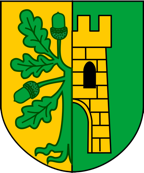 tel. 52 324 18 00; fax. 52 324 18 03; e-mail: gmina@osielsko.pl; www.osielsko.plOsielsko, dnia 24 listopada 2023 r.OŚ.6220.6.2023POSTANOWIENIENa podstawie art. 123 ustawy z dnia 14 czerwca 1960 r. Kodeks postępowania administracyjnego (t.j. Dz. U. z 2023 r., poz. 775 ze zm.), w związku z art. 63 ust. 1 i 4 oraz art. 68 ust. 2 pkt. 2 ustawy z dnia 3 października 2008 r. o udostępnianiu informacji o środowisku i jego ochronie, udziale społeczeństwa w ochronie środowiska oraz o ocenach oddziaływania na środowisko (t.j. Dz. U. z 2023 r., poz. 1094 ze zm.), zwaną dalej w treści uouioś oraz § 3 ust. 1 pkt 55 lit. b) tiret pierwsze rozporządzenia Rady Ministrów z dnia 10 września 2019 r. w sprawie przedsięwzięć mogących znacząco oddziaływać na środowisko (t.j. Dz. U. z 2019 r., poz. 1839 ze zm.), w ramach prowadzonego postępowania administracyjnego na wniosek z dnia 7 kwietnia 2023 r. (data wpływu do Urzędu Gminy Osielsko: 11 kwietnia 2023 r.) Barbary Kuta reprezentowanej przez Jędrzeja Dobrowolskiego w sprawie wydania decyzji o środowiskowych uwarunkowaniach dla przedsięwzięcia pod nazwą: „Budowa 9 budynków mieszkalnych jednorodzinnych wraz z instalacjami i urządzeniami technicznymi oraz pozostałą niezbędną infrastrukturą techniczną na terenie działek nr ewid.: 93/68, 93/69 obręb Bożenkowo, gmina Osielsko, powiat bydgoski”po zasięgnięciu opinii:– Państwowego Powiatowego Inspektora Sanitarnego w Bydgoszczy – znak: NNZ.9022.2.30.2023 z dnia 16 sierpnia 2023 r. (data wpływu do Urzędu Gminy Osielsko: 22 sierpnia 2023 r.) – wyraził opinię, że dla danej inwestycji istnieje konieczność przeprowadzenia oceny oddziaływania przedsięwzięcia na środowisko, a zakres raportu powinien obejmować zagadnienia określone w art. 66 ustawy z dnia 3.10.2008 r. w stopniu niezbędnym dla ustalenia wpływu planowanego przedsięwzięcia na stan środowiska i zdrowie ludzi;– Państwowego Gospodarstwa Wodnego Wody Polskie Zarządu Zlewni w Chojnicach – znak: GD.ZZŚ.1.4901.95.2023.SJ z dnia 18 października 2023 r. (data wpływu do Urzędu Gminy Osielsko: 23 października 2023 r.) – nie stwierdził potrzeby przeprowadzenia oceny oddziaływania na środowisko ww. przedsięwzięcia oraz wskazał warunki i wymagania konieczne do uwzględnienia w decyzji o środowiskowych uwarunkowaniach;– Regionalnego Dyrektora Ochrony Środowiska w Bydgoszczy – znak: WOO.4220.350.2023.MSD.2 z dnia 28 kwietnia 2023 r. (data wpływu do Urzędu Gminy Osielsko: 2 maja 2023 r.) – zaopiniował potrzebę przeprowadzenia oceny oddziaływania przedsięwzięcia na środowisko i sporządzenie raportu;postanawiamStwierdzić obowiązek przeprowadzenia, w ramach postępowania w sprawie wydania decyzji o środowiskowych uwarunkowaniach, oceny oddziaływania na środowisko dla ww. planowanego przedsięwzięcia.Określić zakres raportu o odziaływaniu przedsięwzięcia na środowisko ze szczególnym uwzględnieniem wpływu i skutków realizacji przedsięwzięcia na ochronę przyrody i ochronę krajobrazu Obszaru Chronionego Krajobrazu Zalewu Koronowskiego.Zgodnie z treścią art. 68 ust. 2 pkt 2 lit. b) uouioś wskazać zakres i szczegółowość wymaganych danych pozwalających scharakteryzować przedsięwzięcie, rodzaje oddziaływań oraz elementy środowiska wymagające szczegółowej analizy poprzez przedstawienie w raporcie:Wskazanie planowanej powierzchni użytkowej parkingów i garaży wraz z towarzyszącą im infrastrukturą, w rozumieniu § 1 ust. 2 pkt 1 ww. rozporządzenia Rady Ministrów z dnia 10 września 2019 r. w sprawie przedsięwzięć mogących znacząco oddziaływać na środowisko.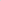 Zweryfikowanie kwalifikacji zamierzenia jako przedsięwzięcia mogącego potencjalnie znacząco oddziaływać na środowisko, wymienionego w § 3 ust. 1 pkt 58 lit a) ww. rozporządzenia Rady Ministrów z dnia 10 września 2019 r. w sprawie przedsięwzięć mogących znacząco oddziaływać na środowisko.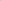 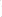 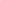 Wskazanie powierzchni planowanej zabudowy w rozumieniu § 1 ust. 2 pkt 2 ww. rozporządzenia Rady Ministrów z dnia 10 września 2019 r. w sprawie przedsięwzięć mogących znacząco oddziaływać na środowisko. Uwzględnić całą powierzchnię podlegającą stałemu lub tymczasowemu przekształceniu w wyniku realizacji inwestycji.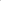 Ocenę zgodności przedsięwzięcia z ograniczeniami ustanowionymi w:a) uchwale nr IX/ 182/19 Sejmiku Województwa Kujawsko-Pomorskiego z dnia 2 września 2019 r. w sprawie Obszaru Chronionego Krajobrazu Zalewu Koronowskiego (Dz. Urz. Woj. Kuj.-Pom. z 2019 r., poz. 4757 ze zm.),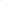 b) art. 51 i 52 ustawy z dnia 16 kwietnia 2004 r. o ochronie przyrody (t.j. Dz. U. z 2023 r., poz. 1336 ze zm.) względem gatunków chronionych i ich siedlisk.Ocenę wpływu i skutków realizacji zamierzenia na:Obszar Chronionego Krajobrazu Zalewu Koronowskiego,gatunki zwierząt (w szczególności objęte ochroną) i ich siedliska bytowania, pozostające w zasięgu oddziaływania inwestycji, w tym związane z terenem przewidywanego zajęcia,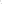 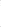 gatunki roślin oraz siedliska przyrodnicze, pozostające w zasięgu oddziaływania inwestycji,różnorodność biologiczną,szlaki migracji zwierząt, pozostające w zasięgu oddziaływania inwestycji,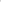 krajobraz.Analizy zasięgu i skutków realizacji przedsięwzięcia na: formy ochrony przyrody, gatunki i ich siedliska oraz siedliska przyrodnicze, a także szlaki migracji zwierząt pozostające w zasięgu oddziaływania inwestycji.Oceny i analizy, o których mowa w pkt 4-6 przeprowadzić dla fazy przygotowania i eksploatacji przedsięwzięcia, uwzględniając oddziaływanie skumulowane pochodzące od przedsięwzięć sąsiadujących, również planowanych do realizacji.Wskazań co do potrzeby zastosowania działań minimalizujących i kompensujących względem stwierdzonych elementów środowiska przyrodniczego (rzeczywistych i potencjalnych gatunków fauny, rzeczywistych siedlisk przyrodniczych i gatunków roślinności), pozostających w zasięgu oddziaływania realizacji i eksploatacji przedsięwzięcia wraz z podaniem ich zakresu, lokalizacji oraz terminu wykonania.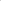 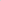 Analizy potencjalnych zagrożeń powstania szkody w środowisku, na etapie realizacji oraz eksploatacji zadania, a także omówienie postępowania na wypadek wykrycia ewentualnego zagrożenia.Opis metod zagospodarowania powstałych odpadów wraz ze wskazaniem ich ilości.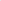 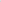 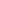 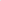 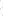 W zakresie ochrony powietrza atmosferycznego:analizy oddziaływania na powietrze atmosferyczne, z uwzględnieniem emisji zorganizowanej i niezorganizowanej substancji zanieczyszczających do powietrza atmosferycznego charakterystycznych dla tego typu inwestycji wraz z rozwiązaniami chroniącymi środowisko na etapie jej budowy i eksploatacji,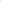 omówienia oddziaływania zamierzenia związanego ze zmianami klimatu (mitygacja - łagodzenie zmian klimatu i adaptacja do tych zmian), na wszystkich etapach procesu inwestycyjnego.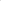 W zakresie emisji hałasu:analizy zasięgu i skutków realizacji przedsięwzięcia na klimat akustyczny terenów objętych planowanym przedsięwzięciem oraz terenów znajdujących się w obszarze jego oddziaływania.W zakresie ochrony wód podziemnych i powierzchniowych:informacji na temat maksymalnej głębokości planowanych wykopów na etapie realizacji inwestycji oraz ich ewentualnego odwodnienia,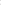 omówienia wpływu ewentualnego odwodnienia terenu i sposobu postępowania z wodami opadowymi oraz roztopowymi (etap realizacji i eksploatacji) na stosunki gruntowo-wodne okolicy,odniesienie się do możliwości zaburzenia stosunków gruntowo-wodnych na skutek posadowienia planowanych budynków, na przedmiotowym obszarze oraz poza obszarem inwestycji,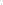 oceny wpływu i skutków realizacji przedsięwzięcia na jednolite części wód, w ramach której należy m.in. zidentyfikować stan JCW oraz określić zakres potencjalnych zmian jakości wód i stosunków wodnych,przeanalizowanie możliwości podłączenia infrastruktury do gminnej sieci kanalizacji sanitarnej i wodociągowej (w przypadku braku takiej możliwości — przedłożyć informację od gestora sieci).Oceny i analizy, o których mowa powyżej należy przeprowadzić dla fazy przygotowania i eksploatacji przedsięwzięcia, uwzględniając oddziaływanie skumulowane pochodzące od przedsięwzięć sąsiadujących, również planowanych do realizacji.IV.	Zgodnie z treścią art. 68 ust. 2 pkt 2 lit. c uouioś wskazuję następujące zakresy i metody badań wpływu na następujące elementy środowiska: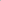 I. W zakresie środowiska gruntowo-wodnego, wód powierzchniowych i podziemnych oraz jednolitych części wód:Wskazać usytuowanie przedsięwzięcia względem zlewni i jednolitych części wód oraz zidentyfikować cele środowiskowe dla wód, na które zamierzenie mogłoby oddziaływać, zgodnie z art. 56, 57, 59 i ew. 61 ustawy z dnia 20 lipca 2017 r. Prawo wodne (Dz. U. z 2023 r., poz. 1478 ze zm.) w kontekście art. 81 ust. 3 uouioś.Wskazać oraz uzasadnić, czy i w jaki sposób przedsięwzięcie będzie oddziaływać na ww. cele.Określić wpływ planowanego zadania na warunki hydrogeologiczne analizowanego terenu oraz gruntów sąsiadujących.W zakresie gospodarki odpadami:Podać rodzaj i szacowane ilości odpadów (według ich kodu), powstające na etapie prowadzenia prac budowlano-montażowych oraz eksploatacji zadania.Wskazać sposób (np. kontener, pojemnik itp.) oraz miejsce ich magazynowania, wraz z określeniem zabezpieczeń, jakie będą stosowane w celu wyeliminowania ich negatywnego oddziaływania na środowisko (np. szczelne podłoże, inne zabezpieczenia przed niekorzystnymi warunkami pogodowymi, niekontrolowanym rozprzestrzenianiem się odpadów itp.).Określić sposób dalszego postępowania z wytworzonymi odpadami.W zakresie ochrony przyrody:Przeprowadzić badania terenowe w celu rozpoznania występowania siedlisk gatunków zwierząt, roślin i grzybów oraz siedlisk przyrodniczych. Metody oraz terminy badań dostosować do biologii i ekologii gatunków oraz siedlisk potencjalnie występujących w zasięgu inwestycji oraz uwzględniając dobre praktyki w tym zakresie, np. określone w ramach Państwowego Monitoringu Środowiska Głoś.Zebranie wyników powinno być przeprowadzone w sezonach zgodnych z wymaganiami ekologicznymi poszczególnych grup gatunków i siedlisk przyrodniczych.Zgodnie z rozporządzeniem Ministra Klimatu i Środowiska z dnia 17 marca 2022 r. w sprawie formatu dokumentu zawierającego wyniki inwentaryzacji przyrodniczej oraz formatu raportu o oddziaływaniu przedsięwzięcia na środowisko (Dz. U. z 2022 r., poz. 652) wyniki inwentaryzacji przyrodniczej przedstawić w postaci:tekstowej — w formacie PDF z możliwością przeszukiwania tekstu oraz w formacie RTF, DOCX, DOC albo ODT,tabelarycznej — w formacie PDF z możliwością przeszukiwania tekstu oraz w formacie XML, XLSX, XLS albo ODS,graficznej i kartograficznej — w formacie PDF,wektorowej (danych geoprzestrzennych GIS) — w formacie ShapeFile (SHP) lub GeoPackage (GPKG).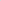 Plac budowy, zaplecze oraz bazę sprzętową zlokalizować na uszczelnionym podłożu, aby zabezpieczyć przed zanieczyszczeniami środowisko gruntowo - wodne.Tereny zajęte na czas realizacji inwestycji oraz tereny wokół inwestycji utrzymać w należytej czystości.Należy używać tylko sprawnego i sprawdzonego sprzętu w celu uniknięcia substancji ropopochodnych do środowiska gruntowo - wodnego.Wszelkie naprawy maszyn i pojazdów, związane z funkcjonowaniem sprzętu powinny odbywać się tylko w wyznaczonych miejscach.Wyposażyć plac budowy w sorbenty do neutralizacji substancji szkodliwych, w tym ropopochodnych ze sprzętu lub pojazdów.W sytuacjach awaryjnych związanych z wyciekiem substancji ropopochodnych podjąć natychmiastowe działania związane z usunięciem skutków awarii wpływających na jakość środowiska gruntowo - wodnego.Odpady wytwarzane podczas realizacji przedsięwzięcia magazynować selektywnie; odpady niebezpieczne gromadzić w atestowanych pojemnikach na podłożu odpowiednio zabezpieczonym przed przenikaniem zanieczyszczeń do środowiska gruntowo - wodnego i zapewnić ich sukcesywny wywóz przez firmy posiadające odpowiednie zezwolenia na ich zagospodarowanie.Na etapie budowy zapewnić pracownikom zaplecze socjalno - bytowe; przenośne toalety ze szczelnym zbiornikiem oraz zapewnić systematyczny wywóz nieczystości przez wyspecjalizowaną firmę.W przypadku odprowadzania wód z wykopów budowlanych oraz w przypadku konieczności odwadniania wykopów budowlanych za pomocą pomp zatapialnych wymagane jest uzyskanie odpowiedniej zgody wodnoprawnej, zgodnie z ustawą Prawo wodne.Ścieki socjalno - bytowe z projektowanych budynków mieszkalnych jednorodzinnych odprowadzać do szczelnych zbiorników bezodpływowych (szamb) wykonanych zgodnie z normami określonymi w art. 35 Rozporządzenia Ministra Infrastruktury z dnia 12 kwietnia 2002 r. w sprawie warunków technicznych, jakim powinny odpowiadać budynki i ich usytuowanie (Dz. U. z 2022. poz. 1225) do czasu możliwości przyłączenia posesji do gminnej sieci kanalizacji sanitarnej.Planowane urządzenia infrastruktury technicznej (sieci, przyłącza i instalacje) należy wykonać na podstawie warunków przyłączenia wydanych przez gestorów poszczególnych mediów.UZASADNIENIEPani Barbara Kuta reprezentowana przez Jędrzeja Dobrowolskiego złożyła do Urzędu Gminy Osielsko wniosek z dnia 7 kwietnia 2023 r. (data wpływu do Urzędu Gminy Osielsko: 11 kwietnia 2023 r.) o wydanie decyzji o środowiskowych uwarunkowaniach dla planowanego przedsięwzięcia polegającego na budowie 9 budynków mieszkalnych jednorodzinnych wraz z instalacjami i urządzeniami technicznymi oraz pozostałą niezbędną infrastrukturą techniczną na terenie działek nr ewid.: 93/68, 93/69 obręb Bożenkowo, gmina Osielsko, powiat bydgoski.Po zapoznaniu się z załączoną do wniosku Kartą Informacyjną Przedsięwzięcia, zwaną dalej KIP, stwierdzono, że jest to przedsięwzięcie mogące potencjalnie znacząco oddziaływać na środowisko, wymienione w § 3 ust. 1 pkt 55 lit. b) tiret pierwsze rozporządzenia Rady Ministrów z dnia 10 września 2019 r. w sprawie przedsięwzięć mogących znacząco oddziaływać na środowisko (t.j. Dz. U. z 2019 r., poz. 1839 ze zm.): „zabudowa mieszkaniowa wraz z towarzyszącą jej infrastrukturą nieobjęta ustaleniami miejscowego planu zagospodarowania przestrzennego albo miejscowego planu odbudowy, o powierzchni zabudowy nie mniejszej niż 0,5 ha na obszarach objętych formami ochrony przyrody, o których mowa w art. 6 ust. I pkt 1-5, 8 i 9 ustawy z dnia 16 kwietnia 2004 r. o ochronie przyrody, lub w otulinach form ochrony przyrody, o których mowa w art. 6 ust. I pkt 1-3 tej ustawy”.Uzasadnieniem powyższego jest fakt, iż zamierzenie będzie realizowane w granicach formy ochrony przyrody, o której mowa w art. 6 ust. 1 pkt 4 ww. ustawy z dnia 16 kwietnia 2004 r. o ochronie przyrody, tj. Obszar Chronionego Krajobrazu Zalewu Koronowskiego, na terenie nieobjętym ustaleniami miejscowego planu zagospodarowania przestrzennego, planowana powierzchnia zabudowy wyniesie do 0,6706 ha.Ponadto, w Kip wskazano, że w ramach przedsięwzięcia przewiduje się realizację garaży o powierzchni do 50 m2 w bryle budynków. Stąd, konieczne jest wskazanie planowanej  powierzchni użytkowej parkingów i garaży wraz z towarzyszącą im infrastrukturą, w rozumieniu § 1 ust. 2 pkt 1 ww. rozporządzenia Rady Ministrów z dnia 10 września 2019 r. w sprawie przedsięwzięć mogących znacząco oddziaływać na środowisko oraz zweryfikowanie kwalifikacji zamierzenia jako przedsięwzięcia mogącego potencjalnie znacząco oddziaływać na środowisko, wymienionego w § 3 ust. 1 pkt 58 lit a ww. rozporządzenia Rady Ministrów z dnia 10 września 2019 r. w sprawie przedsięwzięć mogących znacząco oddziaływać na środowisko.Przedsięwzięcie polega na budowie 9 budynków mieszkalnych wraz z instalacjami i urządzeniami technicznymi oraz pozostałą niezbędną infrastrukturą techniczną na terenie działek nr ewid.: 93/68, 93/69 obręb Bożenkowo, gmina Osielsko, powiat bydgoski. Zgodnie z wypisem z rejestru gruntów, powierzchnia działki nr ewid. 93/68 obręb Bożenkowo wynosi 0,3121 ha (RV — grunty orne V klasy bonitacyjnej), z kolei powierzchnia działki nr ewid. 93/69 obręb Bożenkowo wynosi 0,3585 ha (RV i RVI — grunty orne V i Vi klasy bonitacyjnej). Od strony zachodniej obszar inwestycyjny posiada dostęp do drogi publicznej (działka nr ewid. 93/66 obręb Bożenkowo — ul. Kąpielowa) poprzez projektowane zjazdy. Inwestycja zlokalizowana zostanie w terenie o małej gęstości zaludnienia.Teren przeznaczony pod zamierzenie nie jest objęty ustaleniami miejscowego planu zagospodarowania przestrzennego.Zgodnie z informacjami zawartymi w Kip najbliżej położony obszary zabudowy mieszkaniowej znajduje się w odległości około 29 m od granicy terenu zamierzenia i jest zlokalizowany na działce o nr ewid. 93/56 obręb Bożenkowo.W ramach zamierzenia planowane są obiekty wolnostojące, składające się maksymalnie do 2 kondygnacji nadziemnych (w tym poddasze użytkowe), z dopuszczeniem garażu zespolonego lub wbudowanego w bryłę budynku. Maksymalna powierzchnia jednego domu  wynosi do 250 m2.Obiekty przeznaczone do wybudowania będą wykonane ze standardowych materiałów,   takich jak beton, stal, drewno itd. W trakcie realizacji inwestycji przewiduje się zapotrzebowanie na wodę i energię elektryczną.Na etapie eksploatacji przewiduje się wykorzystanie wody (z indywidualnych studni), energii cieplnej (pompy ciepła zintegrowane z panelami fotowoltaicznymi) oraz elektrycznej.Planowane do realizacji przedsięwzięcie nie jest zaliczane do zakładów o zwiększonym lub dużym ryzyku wystąpienia poważnej awarii przemysłowej, zgodnie z rozporządzeniem Ministra Rozwoju z dnia 29 stycznia 2016 r. w sprawie rodzajów i ilości znajdujących się w zakładzie substancji niebezpiecznych, decydujących o zaliczeniu zakładu do zakładu  o zwiększonym lub dużym ryzyku wystąpienia poważnej awarii przemysłowej (t.j. Dz. U. z 2016 r., poz. 138).W Kip wskazano, że na etapie realizacji zamierzenia szczególną uwagę przykładać będzie się do utrzymania reżimów technologicznych, stałej kontroli maszyn i sprzętu, kontroli jakości wykonywanych robót oraz kontroli w zakresie bezpieczeństwa i higieny pracy, aby wyeliminować ryzyko związane z możliwością wystąpienia awarii, katastrofy naturalnej lub budowlanej. Na etapie eksploatacji inwestycja, biorąc pod uwagę jej charakter oraz zastosowane rozwiązania techniczne, technologiczne i organizacyjne, minimalizuje  potencjalne ryzyko wystąpienia poważnej awarii lub katastrofy naturalnej i budowlanej.Analizując wpływ zamierzenia w kontekście adaptacji do skutków zmian klimatu należy wskazać, iż inwestycja z uwagi na swój rodzaj i charakter nie wpłynie na zmiany  klimatu. Należy także zaznaczyć, iż zamierzenie zostanie zlokalizowane poza terenami osuwisk  oraz zagrożonymi powodzią i podtopieniami. Zatem nie przewiduje się ekstremalnych sytuacji klimatycznych w obrębie analizowanej inwestycji.W ramach przeprowadzanego postępowania, przeanalizowano całą zgromadzoną  w przedmiotowej sprawie dokumentację, zwłaszcza w kontekście uwarunkowań wymienionych w art. 63 ust. I uouioś, w tym rodzaj, charakter i usytuowanie planowanej inwestycji, zważywszy na możliwe zagrożenia dla środowiska, jak również rodzaj i skalę możliwego jej oddziaływania.Na terenie projektowanego zadania nie występują obszary wodno-błotne, inne obszary o płytkim zaleganiu wód podziemnych, w tym siedliska łęgowe oraz ujścia rzek, obszary  wybrzeży i środowisko morskie, górskie lub leśne, a także obszary o krajobrazie mającym znaczenie historyczne, kulturowe lub archeologiczne, przylegające do jezior, uzdrowiska i obszary ochrony uzdrowiskowej. Zamierzenie zlokalizowane jest na terenie strefy ochrony  pośredniej ujęcia wody Czyżkówko, ustanowionej rozporządzeniem nr 10/2012 Dyrektora Regionalnego Zarządu Gospodarki Wodnej w Gdańsku z dnia 4 grudnia 2012 r. (Dz. Urz. Woj. Kuj.-Pom. z 2012 r., poz. 3483).Inwestycja znajduje się na obszarze Głównego Zbiornika Wód Podziemnych nr 140  „Subzbiornik Bydgoszcz”, poza terenami szczególnie zagrożonymi powodzią oraz w terenie o gęstości zaludnienia wynoszącej 131 os./km2 .Przedsięwzięcie zaplanowane zostało w granicach Obszaru Chronionego Krajobrazu Zalewu Koronowskiego, gdzie obowiązują uwarunkowania określone przez art. 24 ustawy z dnia 16 kwietnia 2004 roku o ochronie przyrody oraz uchwałę nr IX/ 182/19 Sejmiku Województwa Kujawsko-Pomorskiego z dnia 2 września 2019 r. w sprawie Obszaru  Chronionego Krajobrazu Zalewu Koronowskiego, w tym zakaz realizacji przedsięwzięć mogących znacząco oddziaływać na środowisko w rozumieniu uouioś.Jednocześnie zgodnie z art. 24 ust. 2 pkt 3 ww. ustawy z dnia 16 kwietnia 2004 r. o ochronie przyrody, powyższy zakaz, nie dotyczy realizacji przedsięwzięć mogących znacząco oddziaływać na środowisko, dla których przeprowadzona procedura oceny oddziaływania na środowisko (raport oddziaływania na środowisko) wykaże brak niekorzystnego wpływu na przyrodę i krajobraz obszaru chronionego krajobrazu.Obszar inwestycji stwarza warunki dla występowania gatunków chronionych roślin, zwierząt i grzybów.Ponadto, teren inwestycji zlokalizowany jest w granicach korytarza ekologicznego ssaków o znaczeniu krajowym Pojezierze Kaszubskie — Doliny Wisły i Noteci. Sąsiedztwo terenów leśnych stwarza także sprzyjające warunki dla migracji zwierząt, w tym na poziomie lokalnym.W związku z powyższym, konieczne jest przygotowanie raportu oddziaływania na środowisko zawierającego wyniki i analizy, pozwalające na ocenę stanu lokalnych zasobów cennych gatunków i siedlisk przyrodniczych, których rozpoznanie powinno być przeprowadzone w sezonach zgodnych z wymaganiami ekologicznymi poszczególnych grup gatunków i siedlisk przyrodniczych.Przedmiotowa inwestycja zlokalizowana jest w obszarze dorzecza Wisły, zgodnie z Rozporządzeniem Ministra Infrastruktury z dnia 4 listopada 2022 r. w sprawie Planu gospodarowania wodami na obszarze dorzecza Wisły (Dz. U. z 2023 r., poz. 300).W Kip podano, że nie istnieją techniczne możliwości przyłączenia działek do gminnej sieci wodociągowej i kanalizacyjnej. W związku z powyższym, na potrzeby funkcjonowania  projektowanego osiedla, woda będzie dostarczana ze studni (każda działka budowlana wyposażona zostanie we własne ujęcie). Natomiast ścieki bytowe planuje się kierować  do szczelnych zbiorników bezodpływowych. Do raportu należy załączyć informację od gestora  sieci potwierdzającą brak możliwości podłączenia do sieci wodociągowej i kanalizacyjnej.Realizacja zadania niesie za sobą możliwość zanieczyszczenia gruntu i wód podziemnych, dlatego raport powinien określić usytuowanie przedsięwzięcia względem zlewni  i jednolitych części wód oraz zidentyfikować cele środowiskowe dla wód, na które mogłoby ono oddziaływać, zgodnie z art. 56, 57, 59 i 61 ww. ustawy z dnia 20 lipca 2017 r. Prawo  wodne. Art. 81 ust. 3 uouioś zobowiązuje organ wydający decyzję środowiskową do odmowy  wydania zgody na realizację przedsięwzięcia, jeżeli z oceny oddziaływania na środowisko wynika, że przedsięwzięcie może spowodować nieosiągnięcie celów środowiskowych zawartych w planie gospodarowania wodami na obszarze dorzecza, o ile nie zachodzą przesłanki, o których mowa w art. 68 pkt 1, 3 i 4 tej ustawy.Niezbędne jest również podanie podstawowych informacji na temat warunków  geologicznych i hydrogeologicznych terenu, w tym warstw wodonośnych i ich izolacji  w miejscu realizacji zadania, a także przedstawienie planowanych rozwiązań z zakresu gospodarki wodno-ściekowej, w tym podanie źródła zaopatrzenia w wodę oraz sposobu postępowania ze ściekami bytowymi i wodami opadowymi oraz roztopowymi.Ponadto, w tworzonym dokumencie należy określić sposoby zabezpieczenia gruntu  i wód podziemnych przed zanieczyszczeniami na etapie realizacji i eksploatacji przedsięwzięcia. Raport winien zawierać również informacje na temat rodzaju powstałych odpadów,  sposobów oraz miejsc ich magazynowania, wraz z określeniem zabezpieczeń, jakie będą stosowane w celu wyeliminowania ich negatywnego oddziaływania na środowisko,  a także określać sposób dalszego postępowania z nimi. W raporcie należy przeprowadzić analizę oddziaływań skumulowanych, która powinna obejmować wszystkie oddziaływania generowane przez przedsięwzięcie w połączeniu z oddziaływaniami tego samego typu, pochodzącymi od wszystkich sąsiadujących z nim przedsięwzięć. Prognozując oddziaływania skumulowane należy brać pod uwagę zarówno fazę eksploatacji, jak i budowy. W przypadku braku występowania oddziaływań skumulowanych dla poszczególnych typów oddziaływań, fakt ten powinien  być każdorazowo opisany w raporcie wraz z uzasadnieniem.Na etapie oceny oddziaływania przedsięwzięcia na środowisko konieczne jest ustalenie, czy realizacja inwestycji będzie przebiegała według wariantu najkorzystniejszego zarówno  dla Inwestora, jak i dla wszystkich właścicieli sąsiednich nieruchomości. Przeprowadzić  analizę możliwych konfliktów społecznych (analiza ta winna stanowić obligatoryjny element raportu), a także uwzględnić w jaki sposób Inwestor zamierza przeciwdziałać konfliktom społecznym.Reasumując, biorąc pod uwagę przede wszystkim lokalizację zamierzenia w granicach Obszaru Chronionego Krajobrazu Zalewu Koronowskiego, Wójt Gminy Osielsko, zgodnie z art. 68 uouioś ustalił powyższy zakres raportu o odziaływaniu przedsięwzięcia na środowisko.PouczenieNa niniejsze postanowienie, zgodnie z art. 65 ust. 2 ustawy z dnia 3 października 2008 r. o udostępnieniu informacji o środowisku i jego ochronie, udziale społeczeństwa w ochronie środowiska oraz o ocenach oddziaływania na środowisko (tj. Dz. U. z 2023 r., poz. 1094 ze zm.) przysługuje zażalenie. Zażalenie należy wnieść do Samorządowego Kolegium Odwoławczego w Bydgoszczy za pośrednictwem Wójta Gminy Osielsko w terminie 7 dni od dnia otrzymania niniejszego postanowienia.Otrzymują:Pełnomocnik Pan Jędrzej Dobrowolskiul. Trybowskiego 5/1385-796 BydgoszczStrony postępowania obwieszczeniem z dnia 24 listopada 2023 r.a/aDo wiadomości:1. Regionalny Dyrektor Ochrony Środowiska w Bydgoszczy    ul. Dworcowa 81    85-059 Bydgoszcz2. Państwowy Powiatowy Inspektor Sanitarny w Bydgoszczy     ul. T. Kościuszki 27    85-079 Bydgoszcz3. Państwowe Gospodarstwo Wodne Wody Polskie    Dyrektor Zarządu Zlewni w Chojnicach     ul. Łużycka 1A    89-600 ChojniceReferat Ochrony Środowiska ul. Szosa Gdańska 55A, 86-031 Osielskotel. 52 324 18 00; 52 324 18 73; fax. 52 324 18 03podinspektor Hanna Kupczyk tel. 52 324 18 68; e-mail: hanna.kupczyk@osielsko.pl